MODELLO E (richiesta cattura con gabbie/chiusini)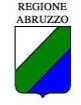 DIPARTIMENTO AGRICOLTURA                  DPD 023 - SERVIZIO SUPPORTO SPECIALISTICO ALL’AGRICOLTURAAlla ________________________________ (*)  sede di    _________________________________Oggetto: Disciplina Attività di controllo del Cinghiale 2022-2027. DGR 306/2022 	Richiesta cattura cinghiali con gabbie/chiusini Il/La sottoscritto/a (cognome)_______________________(nome)__________________ nato/a ____________________ il___/___/______/ residente a______________________________ in Via_____________________________ n°______ proprietario/conduttore di fondo agricolo nel Comune di ________________________________________   (     ) Telefono/Cellulare n. ___________________________     Mail ___________________________@_______________CHIEDEdi partecipare alle attività di controllo del cinghiale nel periodo dal ___/___/_____/ al ___/___/_____/ in qualità di soggetto attuatore (co. 7 art. 44 LR10/04) organizzate dal soggetto territorialmente competente attraverso la cattura con gabbie/chiusiniALLO SCOPO DICHIARAdi essere (barrare con croce) □ proprietario □ conduttore di fondo agricolo: foglio ____________particella/e ___________________________________________________  Comune di ___________________________ (    )di essere munito di porto di fucile (allegato) per uso di caccia in corso di validità n.		rilasciato in  data	dalla Questura di	e relativa assicurazione in corso di validità che copra durante il periodo di intervento anche i rischi di tali attività di controllo;di conoscere le modalità operative delle attività pubblicate sul sito web http://www.regione.abruzzo.it/content/danni-e- controllo-fauna-selvatica;che le copie allegate sono conformi all’originaledi essere pienamente consapevole degli eventuali rischi correlati allo svolgimento delle attività di cui sopra e che la partecipazione alle stesse attività è strettamente volontaria è gratuita;di attenersi alle disposizioni impartite dalla Polizia Provinciale e/o dai Responsabili designati dalla stessa, circa le attività di cui sopra;di esonerare la Regione Abruzzo ed i propri dipendenti da essa incaricati da ogni responsabilità civile e penale in merito ad incidenti dai quali potrebbero derivare danni alle persone ed alle cose, proprie e di terzi, dovunque dovessero verificarsi, in conseguenza delle attività svolte a livello di volontariato in tutte le fasi delle attività di sopra citate.Il DichiaranteIl/la Sottoscritto/a preso atto del DLgs n. 196/2003 e s.m.i e del GDPR (Regolamento UE 2016/679), autorizza la Regione Abruzzo al trattamento dei dati personali che lo/la riguardano; tale trattamento, cautelato da opportune misure idonee a garantire la sicurezza e la riservatezza dei dati stessi avverrà esclusivamente per finalità di cui all’oggetto.In conseguenza di quanto sopra, il sottoscritto dichiara che intende sollevare, con la sottoscrizione della presente, la Regione Abruzzo, da qualsivoglia responsabilità circa danni alla propria persona o nei confronti di terzi e/o cose, e/o conseguenze scaturenti da azioni e/o condotte poste in essere dal sottoscritto in occasione della partecipazione alle attività in oggetto. data__________________ 		Il DichiaranteSI ALLEGANO IN COPIA:titolo di proprietà (visura catastale o atto di acquisto) e/o di conduzione (contratto d’affitto o comodato);licenza di caccia e assicurazione;nulla osta ASL per le strutture(*)  CONSEGNARE per PROVINCIA DI PESCARA (ATC PESCARA ad esclusione di Bussi e Popoli);per PROVINCIA DI TERAMO (ATC VOMANO E SALINELLO per i territori di competenza);per PROV.DI L’AQUILA (ATC AVEZZANO, ATC ROVETO-CARSEOLANO, ATC SUBEQUANO per i territori di competenza) per  il RESTANTE TERRITORIO (POLIZIA PROVINCIALE L’AQUILA);per PROVINCIA DI CHIETI (POLIZIA PROVINCIALE CHIETI);